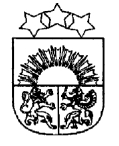 LATVIJAS  REPUBLIKA  KRĀSLAVAS  NOVADSKRĀSLAVAS  NOVADA  DOMEReģ. Nr. 90001267487Rīgas iela 51, Krāslava, Krāslavas nov., LV-5601. Tālrunis +371 65624383, fakss +371 65681772e-pasts: dome@kraslava.lvKrāslavāSĒDES  PROTOKOLS2015.gada 23.jūlijā                                              				 	    	 Nr.11Sēde sasaukta	 Kombuļu pagasta pārvaldē, 		 Kombuļos, Krāslavas novadā, plkst.1400Sēdi atklāj plkst.1400Sēdi vada 	– novada domes priekšsēdētājs Gunārs UpenieksProtokolē 	– domes lietvede Ārija LeonovičaPiedalās: 	  Deputāti- Vera Bīriņa, Jāzeps Dobkevičs, Aleksandrs Jevtušoks, Aivars Krūmiņš, Antons Ļaksa, Viktors Moisejs, Jānis Tukāns,  Gunārs Upenieks, Viktorija Vengreviča, Ēriks ZaikovskisPašvaldības administrācijas darbinieki: J.Geiba		- izpilddirektorsV.Aišpurs		- administratīvās nodaļas vadītājsI.Danovska		- Būvvaldes vadītājaI.Skerškāns		- zemes lietu speciālistsA.Skerškāns		- vecākais juriskonsultsE.Ciganovičs		- juriskonsultsV.Grizāns		- datortīkla administratorsA.Umbraško 		- Aulejas un Kombuļu pagastu pārvalžu vadītājsNepiedalās: Vitālijs Aišpurs (komandējumā), Raimonds Kalvišs (komandējumā), Juris Saksons (darbnespējas dēļ)Sēdes vadītājs G.Upenieks piedāvā veikt izmaiņas sēdes darba kārtībā un iekļaut:-  papildjautājumu Nr.9 „Par nekustamā īpašuma nosacīto cenu”;-  papildjautājumu Nr.10 „Par nomas maksas un nokavējuma naudas parādu dzēšanu”;-  papildjautājumu Nr.11 „Par Par nekustamā īpašuma nodokļa parāda un nokavējuma naudas piedziņu bezstrīda kārtībā”;- papildjautājumu Nr.12 „Par finansējuma piešķiršanu”;- papildjautājumu Nr.13 „Par Krāslavas novada pašvaldības nekustamā īpašuma atsavināšanu”;- papildjautājumu Nr.14„Par ārzemju komandējumu”;- papildjautājumu Nr.15 „Informācija par Krāslavas novada pašvaldības 2015.gada pamatbudžeta ieņēmumu izpildi”.Deputātiem citu priekšlikumu un iebildumu nav.Balso par sēdes darba kārtību ar papildinājumiem.Vārdiski un atklāti balsojot:par –  V.Aprups, V.Bīriņa, J.Dobkevičs, A.Jevtušoks, A.Krūmiņš, V.Lene,  A.Ļaksa, V.Moisejs, J.Tukāns, G.Upenieks, V.Vengreviča, Ē.Zaikovskispret - navatturas – navAtklāti balsojot, par – 12, pret – nav, atturas – nav, Krāslavas novada dome nolemj: Apstiprināt sēdes darba kārtību ar papildinājumiem.Darba kārtība: Par novada pašvaldības saistošajiem noteikumiemPar sociālā dzīvokļa statusa atcelšanuPar deklarētās dzīvessvietas ziņu anulēšanuDzīvokļu jautājumiAdresācijas jautājumiZemes jautājumiPar zemes gabala sadaliPar atvaļinājuma izmantošanuPar nekustamo īpašumu nosacīto cenuPar nomas maksas un nokavējuma naudas parādu dzēšanuPar nekustamā īpašuma nodokļa parāda un nokavējuma naudas piedziņu bezstrīda kārtībā Par finansējuma piešķiršanuPar Krāslavas novada pašvaldības nekustamā īpašuma atsavināšanuPar ārzemju komandējumuInformācija par Krāslavas novada pašvaldības 2015.gada pamatbudžeta ieņēmumu izpildi1.§Par novada pašvaldības saistošajiem noteikumiem1.1.Par Krāslavas novada pašvaldības saistošo noteikumu Nr.2015/8 „Par nekustamā īpašuma nodokļa piemērošanu Krāslavas novada pašvaldības administratīvajā teritorijā 2016.gadā” precizēšanuZiņo: G.UpenieksVārdiski un atklāti balsojot:par –  V.Aprups, V.Bīriņa, J.Dobkevičs, A.Jevtušoks, A.Krūmiņš, V.Lene,  A.Ļaksa, V.Moisejs, J.Tukāns, G.Upenieks, V.Vengreviča, Ē.Zaikovskispret - navatturas – navAtklāti balsojot, par – 12, pret – nav, atturas – nav, Krāslavas novada dome nolemj:  Izskatot Vides aizsardzības un reģionālās attīstības ministrijas 2015.gada 13.jūlija atzinumu 2015-1-18/10133 „Saistošie noteikumi”, pamatojoties uz likuma „Par nekustamā īpašuma nodokli” 3.panta 1.4 daļu:Precizēt Krāslavas novada pašvaldības saistošos noteikumus Nr. 2015/8 „Par nekustamā īpašuma nodokļa piemērošanu Krāslavas novada pašvaldības administratīvajā teritorijā 2016.gadā”, un izslēgt no saistošo noteikumu izdošanas tiesiskā pamatojuma vārdus un skaitli „un likuma „Par pašvaldībām” 46.pantā noteiktajā kārtībā”.Lēmumu nosūtīt  Vides aizsardzības un reģionālās attīstības ministrijai.1.2.Par Krāslavas novada pašvaldības saistošo noteikumu Nr.2013/21 „Par sociālās palīdzības pabalstu piešķiršanu Krāslavas novada iedzīvotājiem” precizēšanuZiņo: G.UpenieksDebatēs piedalās: J.TukānsVārdiski un atklāti balsojot:par –  V.Aprups, V.Bīriņa, J.Dobkevičs, A.Jevtušoks, A.Krūmiņš, V.Lene,  A.Ļaksa, V.Moisejs, J.Tukāns, G.Upenieks, V.Vengreviča, Ē.Zaikovskispret - navatturas – navAtklāti balsojot, par – 12, pret – nav, atturas – nav, Krāslavas novada dome nolemj:  Izskatot Vides aizsardzības un reģionālās attīstības ministrijas 2015.gada 26.jūnija vēstuli Nr.18-1e/5138 „Par saistošajiem noteikumiem”, kurā lūgts precizēt Krāslavas novada pašvaldības saistošos noteikumus Nr.2013/21 „Par sociālās palīdzības pabalstu piešķiršanu Krāslavas novada iedzīvotājiem”, pamatojoties uz likuma „Par pašvaldībām” 15.panta pirmās daļas 7.punktu, 43.panta pirmās daļas 13.punktu, likuma „Par palīdzību dzīvokļa jautājumu risināšanā”25.pantu, Sociālo pakalpojumu un sociālās palīdzības likuma 3.panta otro un trešo daļām, 35.panta ceturto daļu:1. Precizēt Krāslavas novada pašvaldības saistošos noteikumus Nr.2013/21 „Par sociālās palīdzības pabalstu piešķiršanu Krāslavas novada iedzīvotājiem” (turpmāk tekstā – noteikumi): papildināt noteikumu izdošanas tiesisko pamatojumu pēc skaitļa un vārda „25.pantu” ar skaitli un vārdiem „un 25.2 pantu,”;1.2. precizēt noteikumu nodaļu numerāciju, aiz nodaļu apzīmējuma ar romiešu cipariem liekot punktu;  izteikt noteikumu I.nodaļas nosaukumu „I.Vispārīgie jautājumi”; izslēgt noteikumu 9.punktu; Izteikt noteikumu 10.punktu sekojošā redakcijā: „10. Sociālās palīdzības pabalstu personai izmaksā naudā, vai arī daļēji vai pilnībā aizstāj ar pabalstu natūrā (ar uzskaiti naudā), ja konstatēts, ka pabalsta saņēmējs pārkāpis vienošanos par pabalsta izlietošanas mērķiem, vai pēc ģimenes (personas) vēlēšanās.”; papildināt noteikumu 12.punktu aiz vārda „ienākuma” ar vārdiem un iekavām „(turpmāk tekstā – GMI)”; aizstāt noteikumu 13.1.2.apakšpunktā vārdu „invalīdiem” ar vārdiem „personām ar invaliditāti”;  aizstāt noteikumu 13.1.2.apakšpunktā vārdu „invalīds” ar vārdiem „persona ar invaliditāti”; izteikt noteikumu 13.1.3.apakšpunktu sekojošā redakcijā – „13.1.3. bāreņiem, ja pakalpojumu apmērs mēnesī nepārsniedz 142,29 EUR;”1.10.  Izteikt noteikumu 15.punktu sekojošā redakcijā: „15. Aprūpes pabalsts 15.1. 42,69 EUR apmērā mēnesī personām, kurām diagnosticēta multiplā skleroze;15.2. līdz 42,69 EUR mēnesī vientuļo personu aprūpei, kas vecuma vai slimības dēļ nevar pašas sevi uzturēt un ja personas aprūpi neveic aprūpētājs.”1.11.izslēgt noteikumu 16.punktu;1.12. aizstāt noteikumu 21.punktā vārdus „materiālā palīdzība” ar vārdiem „pabalsts pirts    pakalpojumiem”;1.13. izslēgt noteikumu 22.punkta tekstā otro teikumu.1.14. aizstāt noteikumu tekstā vārdu „pase” ar vārdiem „personu apliecinošs dokuments”  attiecīgajā locījumā;1.15. aizstāt noteikumu 27.4.apakšpunktā vārdu „invalīdiem” ar vārdiem „personām ar invaliditāti”;1.16. izslēgt noteikumu 30.punktu;1.17. izslēgt noteikumu 31.punktu;1.18. izslēgt noteikumu 32.punktu;1.19. izteikt noteikumu VI.nodaļu sekojošā redakcijā:„VI. Noslēguma jautājumi.”1.20. izslēgt no noteikumiem VII.nodaļas nosaukumu.Lēmumu nosūtīt  Vides aizsardzības un reģionālās attīstības ministrijai.1.3.Par Krāslavas novada pašvaldības saistošo noteikumu Nr.2015/6 „Grozījumi Krāslavas novada pašvaldības saistošajos noteikumos Nr.2013/21 „Par sociālās palīdzības pabalstu piešķiršanu Krāslavas novada iedzīvotājiem”” precizēšanuZiņo: G.UpenieksDebatēs piedalās: J.Tukāns, Ē.ZaikovskisVārdiski un atklāti balsojot:par –  V.Aprups, V.Bīriņa, J.Dobkevičs, A.Jevtušoks, A.Krūmiņš, V.Lene,  A.Ļaksa, V.Moisejs, J.Tukāns, G.Upenieks, V.Vengreviča, Ē.Zaikovskispret - navatturas – navAtklāti balsojot, par – 12, pret – nav, atturas – nav, Krāslavas novada dome nolemj: Izskatot Vides aizsardzības un reģionālās attīstības ministrijas 2015.gada 26.jūnija vēstuli Nr.18-1e/5138 „Par saistošajiem noteikumiem”, kurā lūgts precizēt Krāslavas novada pašvaldības saistošos noteikumus Nr.2013/21 „Par sociālās palīdzības pabalstu piešķiršanu Krāslavas novada iedzīvotājiem”, pamatojoties uz likuma „Par pašvaldībām” 15.panta pirmās daļas 7.punktu, 43.panta pirmās daļas 13.punktu, likuma „Par palīdzību dzīvokļa jautājumu risināšanā”25.pantu, Sociālo pakalpojumu un sociālās palīdzības likuma 3.panta otro un trešo daļām, 35.panta ceturto daļu:1. Precizēt Krāslavas novada pašvaldības saistošos noteikumus Nr. 2015/6 „Grozījumi Krāslavas novada pašvaldības saistošajos noteikumos Nr.2013/21 „Par sociālās palīdzības pabalstu piešķiršanu Krāslavas novada iedzīvotājiem”” (turpmāk tekstā – noteikumi)” Izslēgt noteikumu 18.3.apakšpunktu; papildināt noteikumus ar 18.1 punktu sekojošā redakcijā”„18.1 Vienreizēja materiāla palīdzība netiek piešķirta gadījumā, ja bērns pabeidzot kārtējo mācību gadu ir nesekmīgs un tiek atstāts uz otro gadu tajā pašā klasē.”Lēmumu nosūtīt  Vides aizsardzības un reģionālās attīstības ministrijai.Lēmuma projekta iesniedzējs:Domes priekšsēdētājs G.UpenieksLēmuma projektu sagatavoja:Vec.juriskonsults A.Skerškāns2.§Par sociālā dzīvokļa statusa atcelšanu.Ziņo: G.UpenieksVārdiski un atklāti balsojot:par –  V.Aprups, V.Bīriņa, J.Dobkevičs, A.Jevtušoks, A.Krūmiņš, V.Lene,  A.Ļaksa, V.Moisejs, J.Tukāns, G.Upenieks, V.Vengreviča, Ē.Zaikovskispret - navatturas – navAtklāti balsojot, par – 12, pret – nav, atturas – nav, Krāslavas novada dome nolemj: Saskaņā ar iesniegtajiem dokumentiem:Ar 2015. gada 1.augustu atcelt dzīvoklim Nr.11, Raiņa ielā 21,  Krāslavā, sociālā dzīvokļa statusu.SIA “Krāslavas nami”  noslēgt dzīvojamās telpas īres līgumu  dzīvoklim Nr. 11, Raiņa ielā 21,   Krāslavā, ar dzīvokļa īrnieci Ilonu I[..].Lēmuma projekta iesniedzējs:Sociālo un veselības aizsardzības lietu komiteja3.§Par deklarētās dzīvesvietas ziņu anulēšanuZiņo: G.UpenieksVārdiski un atklāti balsojot:par –  V.Aprups, V.Bīriņa, J.Dobkevičs, A.Jevtušoks, A.Krūmiņš, V.Lene,  A.Ļaksa, V.Moisejs, J.Tukāns, G.Upenieks, V.Vengreviča, Ē.Zaikovskispret - navatturas – navAtklāti balsojot, par – 12, pret – nav, atturas – nav, Krāslavas novada dome nolemj: Pamatojoties uz LR Dzīvesvietas deklarēšanas likuma 12. panta pirmās daļas 2.punktu, anulēt ziņas par deklarēto dzīvesvietu Krāslavas novada pašvaldībā personām, kurām nav tiesiska pamata dzīvot deklarētajā dzīvesvietā:Dmitrijam K[..], Baznīcas ielā 17-8, Krāslavā,Jadvigai T[..], Rēzeknes ielā 33-2, Krāslavā,Artūram R[..], Aronsona ielā 10-20, Krāslavā.Lēmuma projekta iesniedzējs:Domes priekšsēdētājs G.UpenieksLēmuma projektu sagatavoja:Domes administratore-lietvede I.Bidzāne4.§Dzīvokļu jautājumiZiņo: G.UpenieksVārdiski un atklāti balsojot:par –  V.Aprups, V.Bīriņa, J.Dobkevičs, A.Jevtušoks, A.Krūmiņš, V.Lene,  A.Ļaksa, V.Moisejs, J.Tukāns, G.Upenieks, V.Vengreviča, Ē.Zaikovskispret - navatturas – navAtklāti balsojot, par – 12, pret – nav, atturas – nav, Krāslavas novada dome nolemj: 1. Piešķirt Olgai B[..]i, deklarētā dzīvesvieta [..], Krāslavā,  2-istabu dzīvokli Nr. [..] Baznīcas ielā 17, Krāslavā,  kop.pl. 41,40 m2, ģimenes sastāvs [..] cilvēki. (Dzīvokļa saņemšanas uzskaites rindā no 09.12.2008.)	Noņemt Olgu B[..] no dzīvokļa saņemšanas uzskaites rindas.Piešķirt Laimonim R[..], deklarētā dzīvesvieta [..], Krāslavā,  1-istabu dzīvokli Nr. [..] Aronsona ielā 10, Krāslavā,  kop.pl. 29,79 m2, ģimenes sastāvs [..] cilvēks. (Dzīvokļa saņemšanas uzskaites rindā no 15.01.2008.)	Noņemt Laimoni R[..] no dzīvokļa saņemšanas uzskaites rindas.3. Piešķirt Dmitrijam R[..], deklarētā dzīvesvieta [..], Krāslavā,  2-istabu dzīvokli Nr. [..] Vienības ielā 28,  Krāslavā,  kop.pl. 60,2 m2, ģimenes sastāvs [..] cilvēki. (Dzīvokļa saņemšanas uzskaites rindā no 21.04.2004.)	Noņemt Dmitriju R[..] no dzīvokļa saņemšanas uzskaites rindas.Lēmuma projekta iesniedzējsDomes priekšsēdētājs G.UpenieksLēmuma projektu sagatavoja:  dzīvokļu komisija5.§Adresācijas jautājumiZiņo: G.UpenieksDebatēs piedalās: V.VengrevičaVārdiski un atklāti balsojot:par –  V.Aprups, V.Bīriņa, J.Dobkevičs, A.Jevtušoks, A.Krūmiņš, V.Lene,  A.Ļaksa, V.Moisejs, J.Tukāns, G.Upenieks, V.Vengreviča, Ē.Zaikovskispret - navatturas – navAtklāti balsojot, par – 12, pret – nav, atturas – nav, Krāslavas novada dome nolemj: 1. Sakarā ar zemes īpašuma ar kadastra Nr.6086-006-0119 sadalīšanu un Krāslavas novada pašvaldībai piekritīgo zemes vienību ar kadastra apzīmējumiem 6086-006-0118 un 6086-006-0501 reģistrāciju zemesgrāmatā viena īpašuma sastāvā, saskaņā ar 03.11.2009. MK noteikumiem Nr.1269 „Adresācijas sistēmas noteikumi”, piešķirt jaunizveidotajam Krāslavas novada Robežnieku pagasta zemes īpašumam, kura sastāvā ir zemes vienības ar kadastra apzīmējumiem 6086-006-0118 un 6086-006-0501, nosaukumu „Līvzemes”.2. Sakarā ar zemes īpašuma ar kadastra Nr.6068-004-0360 sadalīšanu un Krāslavas novada pašvaldībai piekritīgās zemes vienības ar kadastra apzīmējumu 6068-004-0362 reģistrāciju zemesgrāmatā, saskaņā ar 03.11.2009. MK noteikumiem Nr.1269 „Adresācijas sistēmas noteikumi”, piešķirt jaunizveidotajam Krāslavas novada Kalniešu pagasta zemes īpašumam, kura sastāvā ir zemes vienība ar kadastra apzīmējumu 6068-004-0362, nosaukumu „Straumītes”.3. Pamatojoties uz Benitas B[..] 25.06.2015.iesniegumu, sakarā ar zemes īpašuma „Mīļvalži”, kadastra Nr.6064-004-0302, sadalīšanu un zemes vienības ar kadastra apzīmējumu 6064-004-0303 atdalīšanu, saskaņā ar 03.11.2009. MK noteikumiem Nr.1269 „Adresācijas sistēmas noteikumi”, piešķirt Krāslavas novada Izvaltas pagasta jaunizveidotajam zemes īpašumam, kura sastāvā ir zemes vienība ar kadastra apzīmējumu 6064-004-0303, nosaukumu „Mežmaliņas”.4. Pamatojoties uz Jāzepa M[..] pilnvarotās personas Andra A[..] 29.06.2015.iesniegumu, sakarā ar zemes īpašuma „Murāni”, kadastra Nr.6064-004-0025, sadalīšanu un zemes vienības ar kadastra apzīmējumu 6064-004-0026 atdalīšanu, saskaņā ar 03.11.2009. MK noteikumiem Nr.1269 „Adresācijas sistēmas noteikumi”, piešķirt Krāslavas novada Izvaltas pagasta jaunizveidotajam zemes īpašumam, kura sastāvā ir zemes vienība ar kadastra apzīmējumu 6064-004-0026, nosaukumu „Skujiņas”.5. Pamatojoties uz Jāņa J[..] 07.07.2015. iesniegumu, saskaņā ar 03.11.2009. MK noteikumiem Nr.1269 „Adresācijas sistēmas noteikumi”, piešķirt Ūdrīšu pagasta zemes vienībai ar kadastra apzīmējumu 6096-007-0035 un uz tās esošajām būvēm ar kadastra apzīmējumiem 6096-007-0035-001, 6096-007-0035-002, 6096-007-0035-003, 6096-007-0035-004, 6096-007-0035-005, 6096-007-0035-006, 6096-007-0035-007, 6096-007-0035-008 adresi - „Egles”, c.Cauņi, Ūdrīšu pagasts, Krāslavas novads, LV-5601.6. Pamatojoties uz Vladislava D[..] 16.07.2015.iesniegumu, sakarā ar zemes īpašuma „Arāji”, kadastra Nr.6084-003-0009, sadalīšanu un zemes vienības ar kadastra apzīmējumu 6084-003-0008 atdalīšanu, saskaņā ar 03.11.2009. MK noteikumiem Nr.1269 „Adresācijas sistēmas noteikumi”, piešķirt Krāslavas novada Piedrujas pagasta jaunizveidotajam zemes īpašumam, kura sastāvā ir zemes vienība ar kadastra apzīmējumu 6084-003-0008, nosaukumu „Mazarāji”.7. Pamatojoties uz būvju īpašnieka Viktora K[..] 16.07.2015.iesniegumu, sakarā ar būvju īpašuma reģistrāciju zemesgrāmatā, saskaņā ar 03.11.2009. MK noteikumiem Nr.1269 „Adresācijas sistēmas noteikumi”, piešķirt būvēm ar kadastra apzīmējumiem 6001-002-0653-010 un 6001-002-0653-010, kas atrodas uz zemes vienības ar kadastra apzīmējumu 6001-002-0653 Krāslavā, Ūdrīšu ielā 3, adresi – Ūdrīšu iela 3A, Krāslava, Krāslavas novads, LV-5601.8. Pamatojoties uz Vladimira J[..] 20.07.2015.iesniegumu, sakarā ar zemes īpašuma „Leoni”, kadastra Nr.6064-001-0068, sadalīšanu un zemes vienību ar kadastra apzīmējumiem 6064-001-0235 un 6064-001-0236 atdalīšanu, saskaņā ar 03.11.2009. MK noteikumiem Nr.1269 „Adresācijas sistēmas noteikumi”, piešķirt Krāslavas novada Izvaltas pagasta jaunizveidotajam zemes īpašumam, kura sastāvā ir zemes vienība ar kadastra apzīmējumu 6064-001-0235, nosaukumu „Mazleoni”, kā arī piešķirt Krāslavas novada Izvaltas pagasta jaunizveidotajam zemes īpašumam, kura sastāvā ir zemes vienība ar kadastra apzīmējumu 6064-001-0236, nosaukumu „Jaunleoni”.Lēmuma projekta iesniedzējs:Domes priekšsēdētājs G.UpenieksLēmuma projektu sagatavoja:Domes vec.juriskonsults A.Skerškāns6.§Zemes jautājumi Ziņo: G.UpenieksDebatēs piedalās: V.MoisejsVārdiski un atklāti balsojot:par –  V.Aprups, V.Bīriņa, J.Dobkevičs, A.Jevtušoks, A.Krūmiņš, V.Lene,  A.Ļaksa, V.Moisejs, J.Tukāns, G.Upenieks, V.Vengreviča, Ē.Zaikovskispret - navatturas – navAtklāti balsojot, par – 12, pret – nav, atturas – nav, Krāslavas novada dome nolemj: 1. Sakarā ar to, ka uz zemes vienības ar kadastra apzīmējumu 6062-001-0103 atrodas Krāslavas novada pašvaldībai piederoša ēka ar kadastra apzīmējumu 6062-001-0103-001, saskaņā ar likuma „Par valsts un pašvaldību zemes īpašuma tiesībām un to nostiprināšanu zemesgrāmatās” 4'.panta otrās daļas 1.punktu noteikt, ka zemes vienība 1,3 ha platībā ar kadastra apzīmējumu 6062-001-0103 Krāslavas novada Indras pagastā piekrīt Krāslavas novada pašvaldībai.2. Pamatojoties uz Nadeždas L[..] 12.06.2015.iesniegumu, iznomāt Nadeždai L[..], personas kods [..], dzīvo Krāslavas novadā, [..], Krāslavas novada pašvaldībai piekritīgo zemes vienību 0,31 ha platībā ar kadastra apzīmējumu 6064-004-0062 Krāslavas novada Izvaltas pagastā uz 5 gadiem, nosakot nomas maksu 1,5% apmērā no zemes kadastrālās vērtības gadā, saskaņā ar MK noteikumu Nr.735 „Noteikumi par publiskas personas zemes nomu” 7.2.punktu. Zemes lietošanas mērķis – zeme, uz kuras galvenā saimnieciskā darbība ir lauksaimniecība (kods 0101). Uz zemes vienības ar kadastra apzīmējumu 6064-004-0062 atrodas ēkas un būves, kuras pieder Nadeždai L[..] saskaņā ar zemesgrāmatu apliecību.3. Pamatojoties uz Oļega V[..] 21.04.2015.iesniegumu, iznomāt Oļegam V[..], personas kods [..], dzīvo [..], Krāslavas novada pašvaldībai piekritīgās zemes vienības ar kadastra apzīmējumu 6086-006-0256 daļu 1,2 ha platībā, nosakot nomas maksu 0,5% apmērā no zemes kadastrālās vērtības gadā, saskaņā ar MK noteikumu Nr.735 „Noteikumi par publiskas personas zemes nomu” 18.1.punktu. Zemes lietošanas mērķis – zeme, uz kuras galvenā saimnieciskā darbība ir lauksaimniecība (kods 0101).4. Pamatojoties uz Evelīnas J[..] 26.06.2015.iesniegumu, sakarā ar to, ka īpašuma tiesības uz zemesgabalu Krāslavā, Raiņa ielā 43 nostiprinātas zemesgrāmatā, izbeigt 16.12.2013.noslēgto nomas līgumu ar Evelīnu J[..], personas kods [..], par zemes vienību ar kadastra apzīmējumu 6001-002-0950 Krāslavā, Raiņa ielā 43.5. Pamatojoties uz Jekaterinas I[..] 27.06.2015.iesniegumu, iznomāt Jekaterinai I[..], personas kods [..], dzīvo [..], Krāslavas novada pašvaldībai piekritīgo zemes vienību 0,14 ha platībā ar kadastra apzīmējumu 6078-001-0785 Krāslavas novada Krāslavas pagastā uz 5 gadiem, nosakot nomas maksu 1,5% apmērā no zemes kadastrālās vērtības gadā, saskaņā ar MK noteikumu Nr.735 „Noteikumi par publiskas personas zemes nomu” 18.3.punktu. Zemes lietošanas mērķis – individuālo dzīvojamo māju apbūve (kods 0601).6. Sakarā ar to, ka Valsts un pašvaldību īpašuma privatizācijas un privatizācijas sertifikātu izmantošanas pabeigšanas likuma 25.panta 2.1 daļā noteiktajā termiņā ir noslēgts zemes nomas līgums par lietošanā bijušo zemi, atcelt Krāslavas novada domes 2014.gada 28.augusta lēmumu (protokols Nr.10, 3.§, 22.punkts) daļā par starpgabala statusa noteikšanu zemes vienībai ar kadastra apzīmējumu 6078-001-0285, kā arī par zemes vienības ar kadastra apzīmējumu 6078-001-0285 piekritību Krāslavas novada pašvaldībai kā starpgabalu.7. Saskaņā ar likuma „Par valsts un pašvaldību zemes īpašuma tiesībām un to nostiprināšanu zemesgrāmatās” 3.panta piektās daļas 2.punktu, sakarā ar to, ka Valsts un pašvaldību īpašuma privatizācijas un privatizācijas sertifikātu izmantošanas pabeigšanas likuma 25.panta 2.1 daļā noteiktajā termiņā ir noslēgts zemes nomas līgums par lietošanā bijušo zemi, noteikt, ka zemes vienība 0,5081 ha platībā ar kadastra apzīmējumu 6078-001-0285 Krāslavas pagastā piekrīt Krāslavas novada pašvaldībai.8. Sakarā ar to, ka Valsts un pašvaldību īpašuma privatizācijas un privatizācijas sertifikātu izmantošanas pabeigšanas likuma 25.panta 2.1 daļā noteiktajā termiņā ir noslēgts zemes nomas līgums par lietošanā bijušo zemi, atcelt Krāslavas novada domes 2014.gada 28.augusta lēmumu (protokols Nr.10, 3.§, 22.punkts) daļā par starpgabala statusa noteikšanu zemes vienībām ar kadastra apzīmējumiem 6078-001-0767 un 6078-001-0768, kā arī par zemes vienību ar kadastra apzīmējumiem 6078-001-0767 un 6078-001-0768 piekritību Krāslavas novada pašvaldībai kā starpgabalus.9. Saskaņā ar likuma „Par valsts un pašvaldību zemes īpašuma tiesībām un to nostiprināšanu zemesgrāmatās” 3.panta piektās daļas 2.punktu, sakarā ar to, ka Valsts un pašvaldību īpašuma privatizācijas un privatizācijas sertifikātu izmantošanas pabeigšanas likuma 25.panta 2.1 daļā noteiktajā termiņā ir noslēgts zemes nomas līgums par lietošanā bijušo zemi, noteikt, ka zemes vienības 0,0828 ha platībā ar kadastra apzīmējumu 6078-001-0767 un 0,0911 ha platībā ar kadastra apzīmējumu 6078-001-0768 Krāslavas pagastā piekrīt Krāslavas novada pašvaldībai.10. Pamatojoties uz Valentīnas R[..] 29.06.2015.iesniegumu, iznomāt Valentīnai [..], personas kods [..], dzīvo [..], Krāslavas novada pašvaldībai piekritīgās zemes vienības ar kadastra apzīmējumu 6096-006-0061 daļu 0,2 ha platībā Krāslavas novada Ūdrīšu pagastā uz 5 gadiem, nosakot nomas maksu 1,5% apmērā no zemes kadastrālās vērtības gadā, piemērojot koeficientu 1,5 sakarā ar to, ka uz zemesgabala atrodas būves, kuras ir ierakstāmas, bet nav ierakstītas zemesgrāmatā, saskaņā ar MK noteikumu Nr.735 „Noteikumi par publiskas personas zemes nomu” 7.2.punktu, 9.1.punktu. Zemes lietošanas mērķis – zeme, uz kuras galvenā saimnieciskā darbība ir lauksaimniecība (kods 0101). Uz zemes vienības ar kadastra apzīmējumu 6096-006-0061 atrodas dzīvojamā māja ar saimniecības ēkām, kas atrodas Valentīnas Rukmanes valdījumā saskaņā ar Ūdrīšu pagasta pārvaldes 29.06.2015. izziņu Nr.1-5/41.11. Pamatojoties uz Zigmāra Š[..] pilnvarotās personas Mārītes H[..] 02.07.2015.iesniegumu, iznomāt Zigmāram Š[..], personas kods [..], dzīvo Krāslavas novada [..], Krāslavas novada pašvaldībai piekritīgās zemes vienības 4,3 ha platībā ar kadastra apzīmējumu 6064-001-0152, 2,0 ha platībā ar kadastra apzīmējumu 6064-004-0232, 1,11 ha platībā ar kadastra apzīmējumu 6064-004-0233 Krāslavas novada Izvaltas pagastā uz 5 gadiem, nosakot nomas maksu 0,5% apmērā no zemes kadastrālās vērtības gadā, saskaņā ar MK noteikumu Nr.735 „Noteikumi par publiskas personas zemes nomu” 18.1.punktu. Zemes lietošanas mērķis – zeme, uz kuras galvenā saimnieciskā darbība ir lauksaimniecība (kods 0101).12. Pamatojoties uz Natašas K[..] 25.06.2015.iesniegumu, iznomāt Natašai K[..]personas kods [..], dzīvo Krāslavas novadā, [..] zemes reformas pabeigšanai paredzēto zemes vienību 1,7 ha platībā ar kadastra apzīmējumu 6086-008-0077 Krāslavas novada Robežnieku pagastā uz 5 gadiem, nosakot nomas maksu 0,5% apmērā no zemes kadastrālās vērtības gadā, saskaņā ar MK noteikumu Nr.735 „Noteikumi par publiskas personas zemes nomu” 18.1.punktu. Zemes lietošanas mērķis – zeme, uz kuras galvenā saimnieciskā darbība ir lauksaimniecība (kods 0101). Noteikt, ka nomas tiesības uz zemes vienību ar kadastra apzīmējumu 6086-008-0077 var tikt izbeigtas pirms termiņa ja mainās zemes īpašnieks vai valdītājs.13. Pamatojoties uz Marinas M[..] 01.07.2015.iesniegumu, grozīt 05.01.2012. Izvaltas pagasta lauku apvidus zemes nomas līgumu Nr.9. Izbeigt Marinai M[..], personas kods [..], nomas tiesības uz zemes vienību ar kadastra apzīmējumu 6064-005-0134 Krāslavas novada Izvaltas pagastā.14. Pamatojoties uz Ādolfa K[..] 08.06.2015.iesniegumu, lauzt 25.10.2007. Krāslavas pagasta lauku apvidus zemes nomas līgumu Nr.89. Izbeigt Ādolfam K[..], personas kods [..], nomas tiesības uz zemes vienību ar kadastra apzīmējumu 6078-001-0773 Krāslavas novada Krāslavas pagastā.15. Pamatojoties uz Rišarda Alfona M[..] 08.07.2015.iesniegumam, iznomāt Rišardam Alfonam M[..], personas kods [..], dzīvo Krāslavas novadā, [..]Krāslavas novada pašvaldībai piekritīgo zemes vienību 0,6 ha platībā ar kadastra apzīmējumu 6096-007-0380 Krāslavas novada Ūdrīšu pagastā uz 5 gadiem, nosakot nomas maksu 0,5% apmērā no zemes kadastrālās vērtības gadā, saskaņā ar MK noteikumu Nr.735 „Noteikumi par publiskas personas zemes nomu” 18.1.punktu. Zemes lietošanas mērķis – zeme, uz kuras galvenā saimnieciskā darbība ir lauksaimniecība (kods 0101).16. Sakarā ar Emmas S[..] nāvi, lauzt 06.10.2008. Robežnieku pagasta lauku apvidus zemes nomas līgumu Nr.29-S. Izbeigt Emmai S[..], personas kods [..], nomas tiesības uz zemes vienībām ar kadastra apzīmējumiem 6086-001-0281, 6086-001-0384 Krāslavas novada Robežnieku pagastā.17. Pamatojoties uz Ivara K[..] 30.06.2015.iesniegumu, iznomāt Ivaram K[..], personas kods [..], dzīvo [..], Krāslavas novada pašvaldībai piekritīgās zemes vienības 4,1 ha platībā ar kadastra apzīmējumu 6086-001-0281 un 6,1 ha platībā ar kadastra apzīmējumu 6086-001-0384 Krāslavas novada Robežnieku pagastā uz 5 gadiem, nosakot nomas maksu par zemes vienību ar kadastra apzīmējumu 6086-001-0281 1,5% apmērā no zemes kadastrālās vērtības gadā, piemērojot koeficientu 1,5 sakarā ar to, ka uz zemesgabala atrodas būves, kuras ir ierakstāmas, bet nav ierakstītas zemesgrāmatā, saskaņā ar MK noteikumu Nr.735 „Noteikumi par publiskas personas zemes nomu” 7.2.punktu, 9.1.punktu, bet par zemes vienību ar kadastra apzīmējumu 6086-001-0384 0,5% apmērā no zemes kadastrālās vērtības gadā, saskaņā ar MK noteikumu Nr.735 „Noteikumi par publiskas personas zemes nomu” 18.1.punktu. Zemes lietošanas mērķis – zeme, uz kuras galvenā saimnieciskā darbība ir lauksaimniecība (kods 0101). Uz zemes vienības ar kadastra apzīmējumu 6086-001-0281 atrodas Ivara Kološkina valdījumā esoša dzīvojamā māja ar saimniecības ēkām saskaņā ar 20.07.2015. Robežnieku pagasta pārvaldes izziņu Nr.1.10/20.18. Pamatojoties uz Jāņa J[..]15.07.2015.iesniegumu, iznomāt Jānim J[..], personas kods [..], dzīvo Krāslavas novadā, [..]Krāslavas novada pašvaldībai piekritīgo zemes vienību 0,7 ha platībā ar kadastra apzīmējumu 6096-003-0248 Ūdrīšu pagastā uz 5 gadiem, nosakot nomas maksu 0,5% apmērā no zemes kadastrālās vērtības gadā, saskaņā ar MK noteikumu Nr.735 „Noteikumi par publiskas personas zemes nomu” 18.1.punktu. Zemes lietošanas mērķis – zeme, uz kuras galvenā saimnieciskā darbība ir lauksaimniecība (kods 0101).19. Pamatojoties uz Oksanas I[..] 17.07.2015.iesniegumu, grozīt 09.09.2014. Krāslavas pagasta lauku apvidus zemes nomas līgumu Nr.189. Samazināt Oksanai I[..], personas kods [..], dzīvo [..], iznomātās zemes platību, atstājot nomas lietošanā zemes vienības ar kadastra apzīmējumu 6078-002-0287 daļu 0,1 ha platībā.20. Sakarā ar Antona G[..] nāvi, lauzt 29.02.2012. Kaplavas pagasta lauku apvidus zemes nomas līgumu Nr.65. Izbeigt Antonam G[..], personas kods [..], nomas tiesības uz zemes vienību ar kadastra apzīmējumu 6070-005-0679 Krāslavas novada Kaplavas pagastā.21. Pamatojoties uz Afanasija G[..] 09.07.2015.iesniegumu, iznomāt Afanasijam G[..], personas kods [..], dzīvo [..], Krāslavas novada pašvaldībai piekritīgo zemes vienību 0,15 ha platībā ar kadastra apzīmējumu 6070-005-0679 Krāslavas novada Kaplavas pagastā uz 5 gadiem, nosakot nomas maksu 1,5% apmērā no zemes kadastrālās vērtības gadā, piemērojot koeficientu 1,5 sakarā ar to, ka uz zemesgabala atrodas būves, kuras ir ierakstāmas, bet nav ierakstītas zemesgrāmatā, saskaņā ar MK noteikumu Nr.735 „Noteikumi par publiskas personas zemes nomu” 7.2.punktu, 9.1.punktu. Zemes lietošanas mērķis – zeme, uz kuras galvenā saimnieciskā darbība ir lauksaimniecība (kods 0101). Uz zemes vienības ar kadastra apzīmējumu 6070-005-0679 atrodas Afanasija G[..] valdījumā esoša dzīvojamā māja ar saimniecības ēkām saskaņā ar 20.07.2015. Kapalvas pagasta pārvaldes izziņu Nr.13.8/12.22. Pamatojoties uz Igora Ž[..] 20.07.2015.iesniegumu, iznomāt Igoram Ž[..], personas kods [..], dzīvo [..], Krāslavas novada pašvaldībai piekritīgās zemes vienības ar kadastra apzīmējumu 6078-001-0553 daļu 0,5 ha platībā, nosakot nomas maksu 0,5% apmērā no zemes kadastrālās vērtības gadā, saskaņā ar MK noteikumu Nr.735 „Noteikumi par publiskas personas zemes nomu” 18.1.punktu. Zemes lietošanas mērķis – zeme, uz kuras galvenā saimnieciskā darbība ir lauksaimniecība (kods 0101).23. Pamatojoties uz Dmitrija Z[..] 20.07.2015.iesniegumu, atcelt Krāslavas novada domes 2015.gada 28.maija lēmumu (protokols Nr.7, 6.§, 47.punkts) par zemes vienību ar kadastra apzīmējumiem 6084-001-0049, 6084-005-0015, 6084-005-0135 Krāslavas novada Piedrujas pagastā iznomāšanu Dmitrijam Z[..].  Lēmuma projekta iesniedzējs:Domes priekšsēdētājs G.UpenieksLēmuma projektu sagatavoja:Zemes lietu speciālists I.Skerškāns7.§Par zemes gabala sadaliZiņo: G.UpenieksVārdiski un atklāti balsojot:par –  V.Aprups, V.Bīriņa, J.Dobkevičs, A.Jevtušoks, A.Krūmiņš, V.Lene,  A.Ļaksa, V.Moisejs, J.Tukāns, G.Upenieks, V.Vengreviča, Ē.Zaikovskispret - navatturas – navAtklāti balsojot, par – 12, pret – nav, atturas – nav, Krāslavas novada dome nolemj: Saskaņā ar “Zemes ierīcības likuma” 8.panta noteikumiem,  atļaut zemes īpašuma sadali „Labiņi”,   Kaplavas pagasts, Krāslavas novadā  (zemes kadastra vienības Nr. 6070 001 0028)  un pasūtīt  zemes ierīcības projektu. Pamatojums – zemesgrāmatu apliecība, zemes robežu plāns, īpašnieka Jevgēnija D[..]  iesniegums.Zemes gabalu sadalīt atbilstoši pievienotajai shēmai un darba uzdevumam.Lēmuma projekta iesniedzējs:Domes priekšsēdētājs G.UpenieksLēmuma projektu sagatavoja:Būvvaldes vadītāja I.Danovska8.§Par atvaļinājuma izmantošanuZiņo: G.UpenieksPamatojoties uz 10.05.2002. likuma „Par interešu konflikta novēršanu valsts amatpersonu darbībā” 11.pantu, deputāts A.Jevtušoks nebalso par lēmuma projekta 2.punktu.Priekšlikums balsot par katru punktu atsevišķi.Deputātiem iebildumu nav.Balso par lēmuma projekta 1.punktu.Vārdiski un atklāti balsojot:par –  V.Aprups, V.Bīriņa, J.Dobkevičs, A.Jevtušoks, A.Krūmiņš, V.Lene,  A.Ļaksa, V.Moisejs, J.Tukāns, G.Upenieks, V.Vengreviča, Ē.Zaikovskispret - navatturas – navAtklāti balsojot, par – 12, pret – nav, atturas – nav, Krāslavas novada dome nolemj: Saskaņā ar Valsts un pašvaldību institūciju amatpersonu un darbinieku atlīdzības likuma 41.panta pirmo daļu, atļaut novada domes priekšsēdētājam Gunāram Upeniekam izmantot atvaļinājuma daļu no 03.08.2015. līdz 21.08.2015.Balso par lēmuma projekta 2.punktu.Vārdiski un atklāti balsojot:par –  V.Aprups, V.Bīriņa, J.Dobkevičs, A.Krūmiņš, V.Lene,  A.Ļaksa, V.Moisejs, J.Tukāns, G.Upenieks, V.Vengreviča, Ē.Zaikovskispret - navatturas – navNebalso – A.JevtušoksAtklāti balsojot, par – 11, pret – nav, atturas – nav, Krāslavas novada dome nolemj: Saskaņā ar Valsts un pašvaldību institūciju amatpersonu un darbinieku atlīdzības likuma 14.pantu, par pienākumu veikšanu domes priekšsēdētāja atvaļinājuma laikā no 03.08.2015. līdz 21.08.2015. noteikt domes priekšsēdētāja 1.vietniekam Aleksandram Jevtušokam atlīdzību mēnesī 30% apmērā no domes priekšsēdētāja amatalgas.Lēmuma projekta iesniedzējs:Domes priekšsēdētājs G.UpenieksLēmuma projektu sagatavoja:Lietvede Ā.Leonoviča9.§Par nekustamo īpašumu nosacīto cenuZiņo: G.UpenieksVārdiski un atklāti balsojot:par –  V.Aprups, V.Bīriņa, J.Dobkevičs, A.Jevtušoks, A.Krūmiņš, V.Lene,  A.Ļaksa, V.Moisejs, J.Tukāns, G.Upenieks, V.Vengreviča, Ē.Zaikovskispret - navatturas – navAtklāti balsojot, par – 12, pret – nav, atturas – nav, Krāslavas novada dome nolemj:             Pamatojoties uz Publiskas personas mantas atsavināšanas likuma 8. panta trešo daļu un Privatizācijas komisijas 2015.gada 14.jūlija lēmumu (protokols Nr.5):Apstiprināt Krāslavas novada pašvaldībai piederošā nekustamā īpašuma „Zaķulauki” - zemes gabala 19,70 ha platībā, Robežnieku pagastā, Krāslavas novadā (kadastra apzīmējums 6086 006 0390) nosacīto cenu EUR 8200,00 (astoņi tūkstoši divi simti euro 00 centi) apmērā.Apstiprināt Krāslavas novada pašvaldībai piederošā nekustamā īpašuma – dzīvokļa Nr.2, Latgales ielā 1, Krāslavā, ar kopējo platību 57,9 m2 un pie dzīvokļa īpašuma piederošām kopīpašuma 541/11126 domājamām daļām no daudzdzīvokļu mājas un zemes (kadastra numurs 6001 900 2681) nosacīto cenu EUR 3100,00 (trīs tūkstoši viens simts euro 00 centi) apmērā.Apstiprināt Krāslavas novada pašvaldībai piederošā nekustamā īpašuma „Graudiņi” – zemes gabala 5,24 ha platībā, Ūdrīšu pagastā, Krāslavas novadā (kadastra numurs 6096 002 0090) nosacīto cenu EUR 2200,00 (divi tūkstoši divi simti euro 00 centi) apmērā.4. Pašvaldības atsavināšanas izdevumu segšanai par šī lēmuma no pirmā līdz un trešajam punktam minēto nekustamo īpašumu atsavināšanu, ieskaitīt Krāslavas novada domes kontā 10 % no nekustamā īpašuma nosacītās cenas.Lēmuma projekta iesniedzējs:Domes priekšsēdētājs G.UpenieksLēmuma projektu sagatavoja:Administratīvās nodaļas vadītājs V.Aišpurs10.§Par nomas maksas un nokavējuma naudas parādu dzēšanu Ziņo: G.UpenieksDebatēs piedalās: V.Vengreviča, J.Tukāns, V.Lene, V.Moisejs, A.JevtušoksVārdiski un atklāti balsojot:par –  V.Aprups, V.Bīriņa, J.Dobkevičs, A.Jevtušoks, A.Krūmiņš, V.Lene,  A.Ļaksa, V.Moisejs, J.Tukāns, G.Upenieks, V.Vengreviča, Ē.Zaikovskispret - navatturas – navAtklāti balsojot, par – 12, pret – nav, atturas – nav, Krāslavas novada dome nolemj: Pamatojoties uz likuma „Par pašvaldībām” 21.panta pirmās daļas 27.punktu, Ministru Kabineta 15.12.2009. noteikumu Nr.1486 „Kārtība, kādā budžeta iestādes kārto grāmatvedības uzskaiti” 100.punktu, ņemot vērā to, ka SIA „ĀDA”, reģistrācijas numurs 45903000984, juridiskā adrese – Varnaviči, Kaplavas pagasts, Krāslavas novads, ir likvidēta 10.01.2015. un izslēgta no Komercreģistra, dzēst SIA „ĀDA” nomas maksas un nokavējuma naudas parādu EUR 459,88 (četri simti piecdesmit deviņi euro 88 centi).Lēmuma projekta iesniedzējs: Kaplavas pagasta pārvaldeLēmuma projektu sagatavotājsVec.juriskonsults A.Skerškāns11.§Par nekustamā īpašuma nodokļa parāda un nokavējuma naudas piedziņu bezstrīda kārtībā Ziņo: G.UpenieksDebatēs piedalās: J.TukānsBalso par lēmuma projektu kopumā.Vārdiski un atklāti balsojot:par –  V.Aprups, V.Bīriņa, J.Dobkevičs, A.Jevtušoks, A.Krūmiņš, V.Lene,  A.Ļaksa, V.Moisejs, J.Tukāns, G.Upenieks, V.Vengreviča, Ē.Zaikovskispret - navatturas – navAtklāti balsojot, par – 12, pret – nav, atturas – nav, Krāslavas novada dome nolemj: 11.1.Par nekustamā īpašuma nodokļa parāda un nokavējuma naudas piedziņu bezstrīda kārtībā no zemnieku saimniecības „NEILA”	Pamatojoties uz likuma „Par nekustamā īpašuma nodokli” 9.panta otro daļu, likuma „Par nodokļiem un nodevām” 15.panta pirmās daļas 2.punktu, 18.panta pirmās daļas 11.punktu, 26.panta pirmo daļu, 37.1 panta pirmo daļu, Administratīvā procesa likuma 63.panta pirmās daļas 1.punktu, 65.panta pirmo daļu un 79.panta pirmo daļu, piedzīt bezstrīda kārtībā no Aglonas pagasta zemnieku saimniecības „NEILA”, reģistrācijas numurs 47701007663, juridiskā adrese Tartakas iela 2, Aglona, Aglonas novads, nekustamā īpašuma nodokļa parādu EUR 138,34 (viens simts trīsdesmit astoņi euro 34 centi) apmērā, kā arī nokavējuma naudu EUR 31,25 (trīsdesmit viens euro 25 centi) apmērā, pavisam kopā EUR 169,59 (viens simts sešdesmit deviņi euro 59 centi), piedziņu vēršot uz nodokļa parādnieka finanšu līdzekļiem un tam piederošo kustamo un nekustamo īpašumu.Lēmums stājas spēkā ar tā paziņošanas brīdi adresātam. Lēmums pārsūdzams viena mēneša laikā no tā spēkā stāšanās Administratīvās rajona tiesas Rēzeknes tiesu namā (Atbrīvošanas alejā 88, Rēzeknē, LV- 4601). 11.2.Par nekustamā īpašuma nodokļa parāda un nokavējuma naudas piedziņu bezstrīda kārtībā no SIA „HUTOR”	Pamatojoties uz likuma „Par nekustamā īpašuma nodokli” 9.panta otro daļu, likuma „Par nodokļiem un nodevām” 15.panta pirmās daļas 2.punktu, 18.panta pirmās daļas 11.punktu, 26.panta pirmo daļu, 37.1 panta pirmo daļu, Administratīvā procesa likuma 63.panta pirmās daļas 1.punktu, 65.panta pirmo daļu un 79.panta pirmo daļu, piedzīt bezstrīda kārtībā no SIA „HUTOR”, reģistrācijas numurs 50003707511, juridiskā adrese Mazā Nometņu iela 7-1B, Rīga, LV-1002, nekustamā īpašuma nodokļa parādu EUR 1267,06 (viens tūkstotis divi simti sešdesmit septiņi euro 06 centi) apmērā, kā arī nokavējuma naudu EUR 440,03 (četri simti četrdesmit euro 03 centi) apmērā, pavisam kopā EUR 1707,09 (viens tūkstotis septiņi simti septiņi euro 09 centi), piedziņu vēršot uz nodokļa parādnieka finanšu līdzekļiem un tam piederošo kustamo un nekustamo īpašumu.Lēmums stājas spēkā ar tā paziņošanas brīdi adresātam. Lēmums pārsūdzams viena mēneša laikā no tā spēkā stāšanās Administratīvās rajona tiesas Rēzeknes tiesu namā (Atbrīvošanas alejā 88, Rēzeknē, LV- 4601). 11.3.Par nekustamā īpašuma nodokļa parāda un nokavējuma naudas piedziņu bezstrīda kārtībā no SIA „LATGEO invest”	Pamatojoties uz likuma „Par nekustamā īpašuma nodokli” 9.panta otro daļu, likuma „Par nodokļiem un nodevām” 15.panta pirmās daļas 2.punktu, 18.panta pirmās daļas 11.punktu, 26.panta pirmo daļu, 37.1 panta pirmo daļu, Administratīvā procesa likuma 63.panta pirmās daļas 1.punktu, 65.panta pirmo daļu un 79.panta pirmo daļu, piedzīt bezstrīda kārtībā no SIA „LATGEO invest”, reģistrācijas numurs 41503044718, juridiskā adrese Mazā Nometņu iela 7-1B, Rīga, LV-1002, nekustamā īpašuma nodokļa parādu EUR 204,38 (divi simti četri euro 38 centi) apmērā, kā arī nokavējuma naudu EUR 27,46 (divdesmit septiņi euro 46 centi) apmērā, pavisam kopā EUR 231,84 (divi simti trīsdesmit viens euro 84 centi), piedziņu vēršot uz nodokļa parādnieka finanšu līdzekļiem un tam piederošo kustamo un nekustamo īpašumu.Lēmums stājas spēkā ar tā paziņošanas brīdi adresātam. Lēmums pārsūdzams viena mēneša laikā no tā spēkā stāšanās Administratīvās rajona tiesas Rēzeknes tiesu namā (Atbrīvošanas alejā 88, Rēzeknē, LV- 4601). 11.4.Par nekustamā īpašuma nodokļa parāda un nokavējuma naudas piedziņu bezstrīda kārtībā no Pētera B[..]	Pamatojoties uz likuma „Par nekustamā īpašuma nodokli” 9.panta otro daļu, likuma „Par nodokļiem un nodevām” 15.panta pirmās daļas 2.punktu, 18.panta pirmās daļas 11.punktu, 26.panta pirmo daļu, 37.1 panta pirmo daļu, Administratīvā procesa likuma 63.panta pirmās daļas 1.punktu, 65.panta pirmo daļu un 79.panta pirmo daļu, piedzīt bezstrīda kārtībā no Pētera B[..], personas kods [..], deklarētā dzīvesvietas adrese [..], nekustamā īpašuma nodokļa parādu EUR 34,79 (trīsdesmit četri euro 79 centi) apmērā, kā arī nokavējuma naudu EUR 6,92 (seši euro 92 centi) apmērā, pavisam kopā EUR 41,71 (četrdesmit viens euro 71 cents), piedziņu vēršot uz nodokļa parādnieka finanšu līdzekļiem un tam piederošo kustamo un nekustamo īpašumu.Lēmums stājas spēkā ar tā paziņošanas brīdi adresātam. Lēmums pārsūdzams viena mēneša laikā no tā spēkā stāšanās Administratīvās rajona tiesas Rēzeknes tiesu namā (Atbrīvošanas alejā 88, Rēzeknē, LV- 4601). 11.5.Par nekustamā īpašuma nodokļa parāda un nokavējuma naudas piedziņu bezstrīda kārtībā no Tamāras G[..]	Pamatojoties uz likuma „Par nekustamā īpašuma nodokli” 9.panta otro daļu, likuma „Par nodokļiem un nodevām” 15.panta pirmās daļas 2.punktu, 18.panta pirmās daļas 11.punktu, 26.panta pirmo daļu, 37.1 panta pirmo daļu, Administratīvā procesa likuma 63.panta pirmās daļas 1.punktu, 65.panta pirmo daļu un 79.panta pirmo daļu, piedzīt bezstrīda kārtībā no Tamāras G[..], personas kods [..], deklarētā dzīvesvietas adrese [..], nekustamā īpašuma nodokļa parādu EUR 43,90 (četrdesmit trīs euro 90 centi) apmērā, kā arī nokavējuma naudu EUR 9,04 (deviņi euro 04 centi) apmērā, pavisam kopā EUR 52,94 (piecdesmit divi euro 94 centi), piedziņu vēršot uz nodokļa parādnieka finanšu līdzekļiem un tam piederošo kustamo un nekustamo īpašumu.Lēmums stājas spēkā ar tā paziņošanas brīdi adresātam. Lēmums pārsūdzams viena mēneša laikā no tā spēkā stāšanās Administratīvās rajona tiesas Rēzeknes tiesu namā (Atbrīvošanas alejā 88, Rēzeknē, LV- 4601). 11.6.Par nekustamā īpašuma nodokļa parāda un nokavējuma naudas piedziņu bezstrīda kārtībā no Veras K[..]	Pamatojoties uz likuma „Par nekustamā īpašuma nodokli” 9.panta otro daļu, likuma „Par nodokļiem un nodevām” 15.panta pirmās daļas 2.punktu, 18.panta pirmās daļas 11.punktu, 26.panta pirmo daļu, 37.1 panta pirmo daļu, Administratīvā procesa likuma 63.panta pirmās daļas 1.punktu, 65.panta pirmo daļu un 79.panta pirmo daļu, piedzīt bezstrīda kārtībā no Veras K[..], personas kods [..], deklarētā dzīvesvietas adrese [..], nekustamā īpašuma nodokļa parādu EUR 53,36 (piecdesmit trīs euro 36 centi) apmērā, kā arī nokavējuma naudu EUR 26,00 (divdesmit seši euro 00 centi) apmērā, pavisam kopā EUR 79,36 (septiņdesmit deviņi euro 36 centi), piedziņu vēršot uz nodokļa parādnieka finanšu līdzekļiem un tam piederošo kustamo un nekustamo īpašumu.Lēmums stājas spēkā ar tā paziņošanas brīdi adresātam. Lēmums pārsūdzams viena mēneša laikā no tā spēkā stāšanās Administratīvās rajona tiesas Rēzeknes tiesu namā (Atbrīvošanas alejā 88, Rēzeknē, LV- 4601). 11.7.Par nekustamā īpašuma nodokļa parāda un nokavējuma naudas piedziņu bezstrīda kārtībā no Irēnas S[..]	Pamatojoties uz likuma „Par nekustamā īpašuma nodokli” 9.panta otro daļu, likuma „Par nodokļiem un nodevām” 15.panta pirmās daļas 2.punktu, 18.panta pirmās daļas 11.punktu, 26.panta pirmo daļu, 37.1 panta pirmo daļu, Administratīvā procesa likuma 63.panta pirmās daļas 1.punktu, 65.panta pirmo daļu un 79.panta pirmo daļu, piedzīt bezstrīda kārtībā no Irēnas S[..], personas kods [..], deklarētā dzīvesvietas adrese [..], nekustamā īpašuma nodokļa parādu EUR 71,88 (septiņdesmit viens euro 88 centi) apmērā, kā arī nokavējuma naudu EUR 9,22 (deviņi euro 22 centi) apmērā, pavisam kopā EUR 81,10 (astoņdesmit viens euro 10 centi), piedziņu vēršot uz nodokļa parādnieka finanšu līdzekļiem un tam piederošo kustamo un nekustamo īpašumu.Lēmums stājas spēkā ar tā paziņošanas brīdi adresātam. Lēmums pārsūdzams viena mēneša laikā no tā spēkā stāšanās Administratīvās rajona tiesas Rēzeknes tiesu namā (Atbrīvošanas alejā 88, Rēzeknē, LV- 4601). Lēmuma projekta iesniedzējs:Domes priekšsēdētājs G.UpenieksLēmuma projektu sagatavotājs:Vec. Juriskonsults A.Skerškāns12.§Par finansējuma piešķiršanu12.1.
Par finansējumu grāmatas "Sakrālās arhitektūras un mākslas pieminekļi vēsturiskajā Krāslavas rajonā" izdošanaiZiņo: G.UpenieksVārdiski un atklāti balsojot:par –  V.Aprups, V.Bīriņa, J.Dobkevičs, A.Jevtušoks, A.Krūmiņš, V.Lene,  A.Ļaksa, V.Moisejs, J.Tukāns, G.Upenieks, V.Vengreviča, Ē.Zaikovskispret - navatturas – navAtklāti balsojot, par – 12, pret – nav, atturas – nav, Krāslavas novada dome nolemj: Piešķirt finansējumu EUR 2000,00 apmērā izdevniecībai SIA „Neputns” grāmatas "Sakrālās arhitektūras un mākslas pieminekļi vēsturiskajā Krāslavas rajonā" 100 eksemplāru izdošanai. 

4.2.Par finansējumu tautas mūzikas albuma izdošanaiZiņo: G.UpenieksVārdiski un atklāti balsojot:par –  V.Aprups, V.Bīriņa, J.Dobkevičs, A.Jevtušoks, A.Krūmiņš, V.Lene,  A.Ļaksa, V.Moisejs, J.Tukāns, G.Upenieks, V.Vengreviča, Ē.Zaikovskispret - navatturas – navAtklāti balsojot, par – 12, pret – nav, atturas – nav, Krāslavas novada dome nolemj: 
Piešķirt finansējumu EUR 200,00 apmērā Rīgas tautas mūzikas biedrībai Pētera Namovira Tautas mūzikas albuma izdošanai.
lēmumu projektu iesniedzējsun sagatavotājsIzglītības, kultūras un sporta jautājumu komiteja12.3.Par finansējuma piēškiršanu Krāslavas Svētā Ludvika Romas katoļu draudzei   Ziņo: G.UpenieksVārdiski un atklāti balsojot:par –  V.Aprups, V.Bīriņa, J.Dobkevičs, A.Jevtušoks, A.Krūmiņš, V.Lene,  A.Ļaksa, V.Moisejs, J.Tukāns, G.Upenieks, V.Vengreviča, Ē.Zaikovskispret - navatturas – navAtklāti balsojot, par – 12, pret – nav, atturas – nav, Krāslavas novada dome nolemj: Pieškirt finansējumu no domes pamatbudžeta „Izdevumi reliģiskām organizācijām” (kods 08.400) 5000 euro  apmērā Krāslavas Svētā Ludvika Romas katoļu draudzei   baznīcas plebānijas ēkas fasādes daļas remonta darbu veikšanai.Pielikumā: Krāslavas Svētā Ludvika Romas katoļu draudzes iesniegums.12.4.Par finansējuma piešķiršanu Izvaltas  Romas katoļu draudzei   Ziņo: G.UpenieksVārdiski un atklāti balsojot:par –  V.Aprups, V.Bīriņa, J.Dobkevičs, A.Jevtušoks, A.Krūmiņš, V.Lene,  A.Ļaksa, V.Moisejs, J.Tukāns, G.Upenieks, V.Vengreviča, Ē.Zaikovskispret - navatturas – navAtklāti balsojot, par – 12, pret – nav, atturas – nav, Krāslavas novada dome nolemj: Pieškirt finansējumu no domes pamatbudžeta „Izdevumi reliģiskām organizācijām” (kods 08.400) 1000 euro  apmērā Izvaltas  Romas katoļu draudzei   baznīcas teritorijas labiekārtošanas darbu veikšanai.Pielikumā: Izvaltas Romas katoļu draudzes iesniegums.Lēmuma projekta iesniedzējs:Domes priekšsēdētājs G.UpenieksLēmuma projektu sagatavotājs:Izpilddirektora vietniece finanšuun budžeta jautājumos I.Hmeļņicka13.§Par Krāslavas novada pašvaldības nekustamā īpašuma atsavināšanuZiņo: G.UpenieksBalso par lēmuma projektu kopumā.Vārdiski un atklāti balsojot:par –  V.Aprups, V.Bīriņa, J.Dobkevičs, A.Jevtušoks, A.Krūmiņš, V.Lene,  A.Ļaksa, V.Moisejs, J.Tukāns, G.Upenieks, V.Vengreviča, Ē.Zaikovskispret - navatturas – navAtklāti balsojot, par – 12, pret – nav, atturas – nav, Krāslavas novada dome nolemj: 13.1.Pamatojoties uz likumu „Par valsts un pašvaldību zemes īpašuma tiesībām un to nostiprināšanu zemesgrāmatās”, likuma „Par pašvaldībām” 21.panta pirmās daļas 17.punktu, Publiskas personas mantas atsavināšanas likuma 4.panta pirmo daļu un ceturtās daļas 8.punktu, 5.panta pirmo daļu:Ierakstīt zemesgrāmatā uz Krāslavas novada pašvaldības vārda nekustamo īpašumu – zemesgabalu (kadastra apzīmējums 6068-001-0219), kas atrodas Kalniešu pagastā, Krāslavas novadā. Nodot atsavināšanai Krāslavas novada pašvaldībai piederošo nekustamo īpašumu – zemesgabalu (kadastra apzīmējums 6068-001-0219).Noteikt nekustamā īpašuma atsavināšanas veidu – pārdošana par brīvu cenu.Uzdot Krāslavas novada domes Privatizācijas komisijai organizēt Krāslavas novada pašvaldībai piederošā nekustamā īpašuma – zemesgabala (kadastra apzīmējums 6068-001-0219) atsavināšanas procedūru saskaņā ar Publiskas personas mantas atsavināšanas likumu.13.2.Pamatojoties uz Publiskas personas mantas atsavināšanas likuma 3.panta pirmo daļu, 5.panta pirmo un piekto daļām:Atļaut atsavināt Krāslavas novada pašvaldībai piederošu nekustamo īpašumu ar kadastra numuru 6001-001-0264, kas sastāv no zemes gabala 506 m² platībā, dzīvojamās mājas ar platību 111,9 m² un divām palīgēkām ar kopējo platību 30,1 m², kas atrodas Miesnieku ielā 19, Krāslavā, Krāslavas novadā.Noteikt nekustamā īpašuma atsavināšanas veidu – pārdošana izsolē.Apstiprināt nekustamā īpašuma nosacīto cenu 5700 EUR apmērā.Uzdot Krāslavas novada domes Izsoļu komisijai organizēt nekustamā īpašuma atsavināšanu atbilstoši Publiskas personas mantas atsavināšanas likumā noteiktajai kārtībai.Lēmuma projekta iesniedzējs:Domes priekšsēdētājs G.UpenieksLēmuma projektu sagatavoja:Domes juriskonsults E.Ciganovičs14.§Par ārzemju komandējumuZiņo: G.UpenieksVārdiski un atklāti balsojot:par –  V.Aprups, V.Bīriņa, J.Dobkevičs, A.Jevtušoks, A.Krūmiņš, V.Lene,  A.Ļaksa, V.Moisejs, J.Tukāns, G.Upenieks, V.Vengreviča, Ē.Zaikovskispret - navatturas – navAtklāti balsojot, par – 12, pret – nav, atturas – nav, Krāslavas novada dome nolemj: Pamatojoties uz 02.07.2015. Volokolamskas pilsētas administrācijas uzaicinājuma vēstuli Nr.609/1-1-23, komandēt Krāslavas novada priekšsēdētāju Gunāru Upenieku, domes deputātu Ēriku Zaikovski un ārējo sakaru organizatoru Jāzepu Dobkeviču darba braucienā uz Volokolamsku (Krievija), no 2015.gada 23. līdz 27.jūlijam.Pašvaldības delegācijas darba brauciena nodrošināšanai, komandēt automašīnas vadītāju Vladislavu Tuzovu no 2015.gada 23. līdz 27.jūlijam uz Volokolamsku (Krievija).Komandējuma izdevumus segt no pašvaldības budžeta līdzekļiem.(pielikumā – uzaicinājuma vēstule Nr.609/1-1-23)Lēmuma projektu sagatavoja:Administratīvā nodaļa15.§Informācija par Krāslavas novada pašvaldības 2015.gada pamatbudžeta ieņēmumu izpildiZiņo: G.UpenieksVārdiski un atklāti balsojot:par –  V.Aprups, V.Bīriņa, J.Dobkevičs, A.Jevtušoks, A.Krūmiņš, V.Lene,  A.Ļaksa, V.Moisejs, J.Tukāns, G.Upenieks, V.Vengreviča, Ē.Zaikovskispret - navatturas – navAtklāti balsojot, par – 12, pret – nav, atturas – nav, Krāslavas novada dome nolemj: Informāciju par par Krāslavas novada pašvaldības 2015.gada pamatbudžeta ieņēmumu izpildi pieņemt zināšanai.(pielikumā -  Krāslavas novada pašvaldības 2015.gada pamatbudžeta ieņēmumu izpilde par 6 mēnešiem)Informāciju sagatavoja:Domes izpilddirektora vietniece finanšu un budžeta jautājumos I.HmeļņickaSēde tiek slēgta plkst. 1445Domes priekšsēdētājs							G.UpenieksDomes lietvede							Ā.Leonoviča2015.gada 27.jūlijā